				ПРЕСС-РЕЛИЗ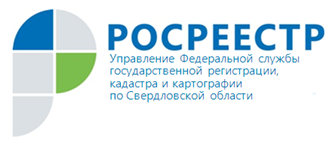 Актуальные вопросы кадастровой деятельности 
в режиме онлайнВ преддверии Дня кадастрового инженера Росреестр запустил акцию «Неделя кадастрового инженера», которая пройдёт с 20 по 24 июля 2020 года во всех субъектах Российской Федерации на базе территориальных подразделений Росреестра. Официальный хештег акции #КадастровымИнженерамОтРосреестраВ рамках проведения акции Управление Росреестра по Свердловской области размещает в социальных сетях интересные факты и тематические публикации об истории кадастра. Значимым событием «Недели кадастрового инженера» станет совместный вебинар территориальных управлений Росреестра и филиалов ФГБУ «ФКП Росреестра» в  Уральском федеральном округе. Управление Росреестра по Свердловской области, являясь хэдлайнером данного мероприятия, приглашает всех желающих принять участие в вебинаре «Актуальные вопросы кадастровой деятельности».Дата проведения: 24 июля 2020 г., 10:00 (мск). Участие бесплатно! 
Предварительная регистрация доступна по ссылке:https://etutorium.com/auth/register.html?token=fa1557215019f802174065165019f8021744621b Контакты для СМИПресс-служба Управления Росреестра по Свердловской области Галина Зилалова, тел. 8(343) 375-40-81  эл. почта: press66 _rosreestr@mail.ru